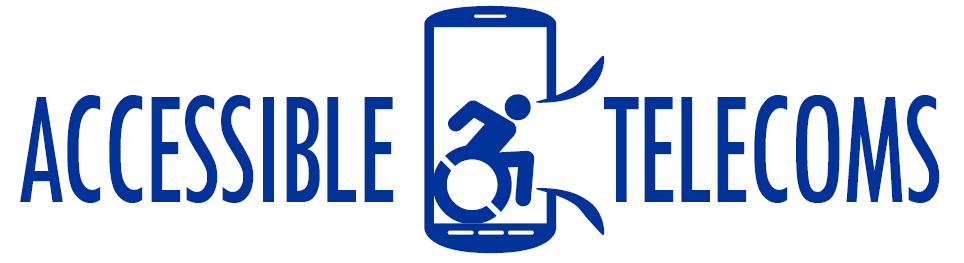 Telstra Essential Smart 4Type of device: Mobile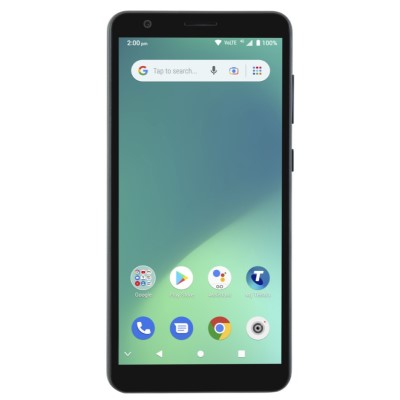 Actual Display Size :	5.5 inchesButton Type :	TouchscreenOperating System :	AndroidVersion Number :	Android R GONetwork Capability :	3G,4GYear of Release :	2022Average Price :	$109 as of 30 11 2022Accessibility Features:CognitiveAdditional InstructionsGPSPhoto Telephone ListScreen Timeout DisabledSimple InstructionsSimple RemindersSimplify DisplayVoice NotesHearing Impairment and DeafBluetooth or Wi-FiClosed CaptioningFront Facing CameraText Messaging/SMSVibrating Alerts - AdjustableVideo Communications - Two-wayVisual Alerts - Incoming CallsVisionBattery Alert - AudibleBluetooth or Wi-FiBraille Display SupportBrightness AdjustableDictation / Speech-to-TextHigh Contrast ModePower CueScreen MagnifierScreen ReaderText Size AdjustableText Style AdjustableVoice Control /Personal AssistantVoiced MenusSpeechAllows for sign language communicationBluetooth or Wi-FiMessaging Options - EmailMessaging Options - IMMessaging Options - MMSPredictive TextSMS Personalisation and ReusePhysicalAutomatic AnswerBluetooth or Wi-FiDictation / Speech-to-TextHeadset - plug connectedPredictive TextSpeaker-phone optionStylus or Prosthetic Device supportSwitch control optionVoice Control / Personal AssistantVoice Recognition for Accessing FeaturesVoice Recognition for DiallingHow and where to get it from?You can buy this phone from Telstra, Officeworks, Big W, Australia Post, and other retailers. More information is available on:Telstra Essential Smart 4 webpage